Click on the Windows start button and then All apps: 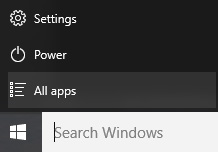 Navigate to Microsoft System Center and select Software Center: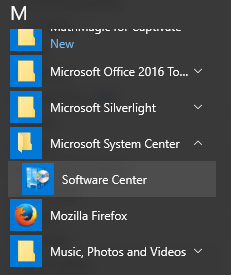 In Software Center select Camtasia Relay Recorder: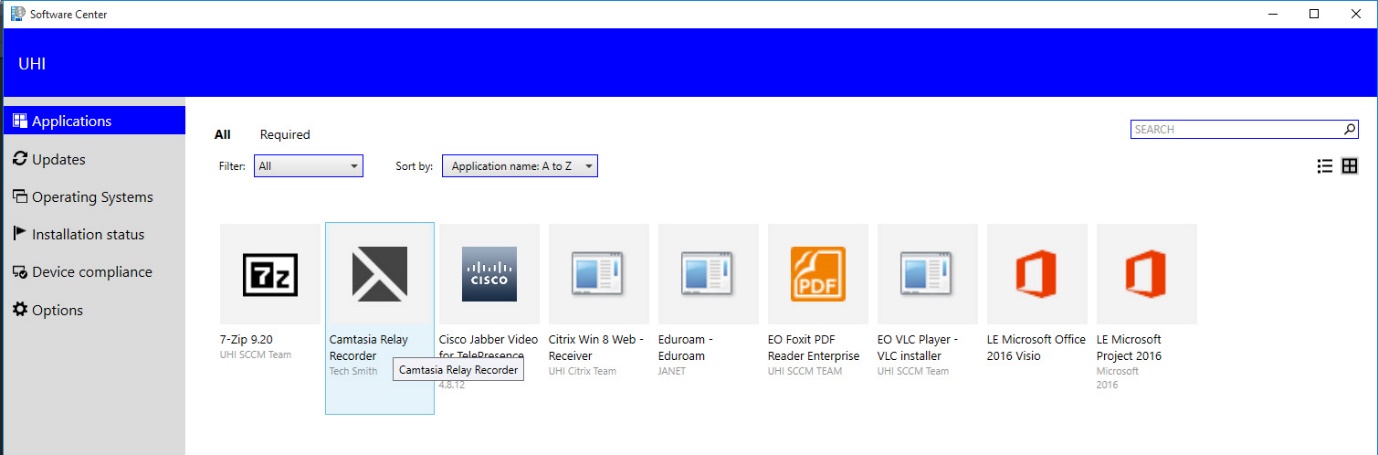 Click the install button: 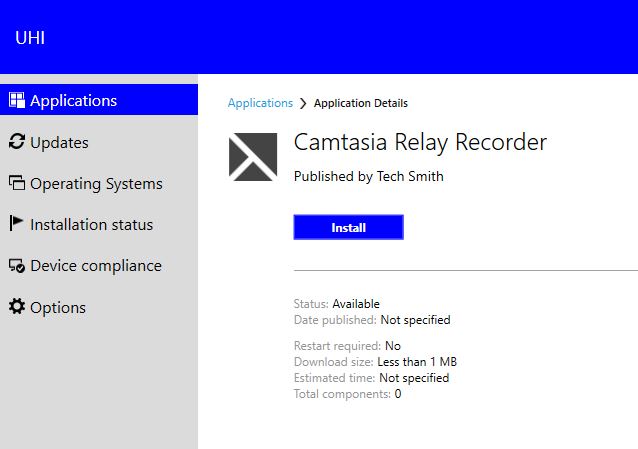 If your laptop or PC has the correct permissions, installation only takes a few seconds: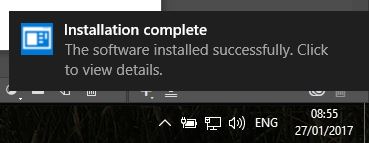 You’ll find the application listed under All apps: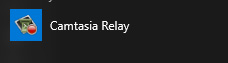 